附件2上海智慧环保展“智慧环保及环境监测仪器仪表展区”展位价格及搭建标准协会会员参展享有上海国际水展标准价格基础上8折的优惠价格，具体如下：1、标准展位9平方米（3m*3m），标准价格 14544 元，会员优惠价格 11997 元，双开口加收100元/面（包含豪华展位搭建，射灯，桌椅等基本配置）；2、光地不包含展位搭建，每平方米 1415 元，会员优惠价格每平米 1132 元（36 平方米折后价：40752 元，依此类推）。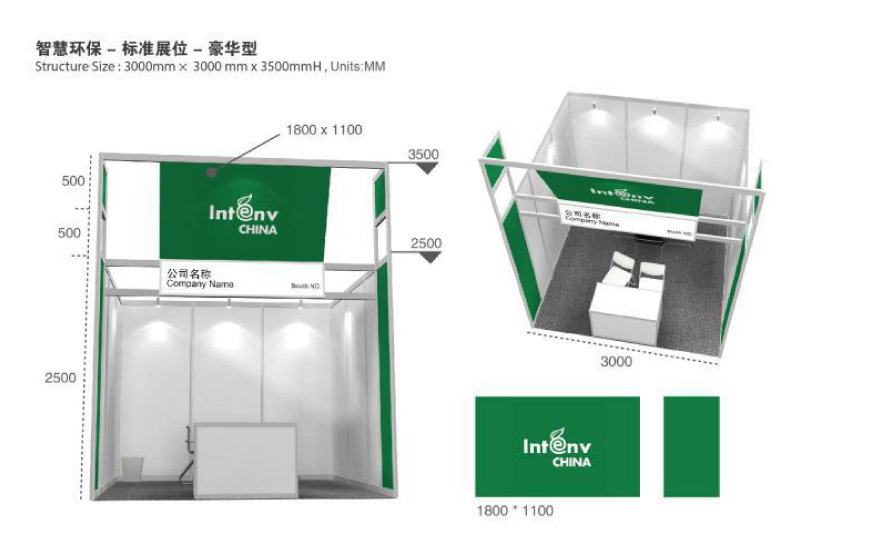 标准豪华展位搭建配置包括：楣板、 3 面展板、咨询桌 1 个、折椅 2 把、射灯 2 个、插座 1 个、废纸篓 1 个、满铺地毯